附件 4：	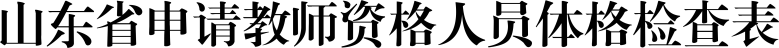 说明：1.“既往病史”一栏，申请人必须如实填写，如发现有隐瞒严重病史，不符合认定条件者，即使取得资格，一经发现收回认定资格 2.主检医师作体检结论要填写合格、不合格两种结论，并简要说明原因。编号一寸照片姓名手机号手机号手机号手机号一寸照片身份证号身份证号一寸照片既往病史既往病史肝炎肝炎肝炎肝炎肝炎肝炎肝炎肝炎主检医师意见：签名：主检医师意见：签名：主检医师意见：签名：主检医师意见：签名：主检医师意见：签名：主检医师意见：签名：主检医师意见：签名：主检医师意见：签名：主检医师意见：签名：主检医师意见：签名：主检医师意见：签名：主检医师意见：签名：主检医师意见：签名：一寸照片既往病史既往病史结核结核结核结核结核结核结核结核主检医师意见：签名：主检医师意见：签名：主检医师意见：签名：主检医师意见：签名：主检医师意见：签名：主检医师意见：签名：主检医师意见：签名：主检医师意见：签名：主检医师意见：签名：主检医师意见：签名：主检医师意见：签名：主检医师意见：签名：主检医师意见：签名：一寸照片既往病史既往病史皮肤病皮肤病皮肤病皮肤病皮肤病皮肤病皮肤病皮肤病主检医师意见：签名：主检医师意见：签名：主检医师意见：签名：主检医师意见：签名：主检医师意见：签名：主检医师意见：签名：主检医师意见：签名：主检医师意见：签名：主检医师意见：签名：主检医师意见：签名：主检医师意见：签名：主检医师意见：签名：主检医师意见：签名：一寸照片既往病史既往病史性传播性疾病性传播性疾病性传播性疾病性传播性疾病性传播性疾病性传播性疾病性传播性疾病性传播性疾病主检医师意见：签名：主检医师意见：签名：主检医师意见：签名：主检医师意见：签名：主检医师意见：签名：主检医师意见：签名：主检医师意见：签名：主检医师意见：签名：主检医师意见：签名：主检医师意见：签名：主检医师意见：签名：主检医师意见：签名：主检医师意见：签名：一寸照片既往病史既往病史精神病精神病精神病精神病精神病精神病精神病精神病本人签名：本人签名：本人签名：本人签名：本人签名：本人签名：本人签名：本人签名：本人签名：本人签名：本人签名：本人签名：本人签名：本人签名：既往病史既往病史其他其他其他其他其他其他其他其他本人签名：本人签名：本人签名：本人签名：本人签名：本人签名：本人签名：本人签名：本人签名：本人签名：本人签名：本人签名：本人签名：本人签名：眼科裸眼视力右：右：右：右：右：右：右：矫正视力矫正视力矫正视力矫正视力矫正视力右：矫正度数右：矫正度数右：矫正度数右：矫正度数右：矫正度数右：矫正度数右：矫正度数右：矫正度数右：矫正度数检查者检查者检查者检查者检查者检查者医师意见：签名：眼科裸眼视力左：左：左：左：左：左：左：矫正视力矫正视力矫正视力矫正视力矫正视力左：矫正度数左：矫正度数左：矫正度数左：矫正度数左：矫正度数左：矫正度数左：矫正度数左：矫正度数左：矫正度数检查者检查者检查者检查者检查者检查者医师意见：签名：眼科色觉检查彩色图案及彩色数码检查：		               色觉检查图名称： 	单色识别能力检查：（色觉异常者查此项）红（	） 黄（	） 绿（	） 蓝（	） 紫（	）彩色图案及彩色数码检查：		               色觉检查图名称： 	单色识别能力检查：（色觉异常者查此项）红（	） 黄（	） 绿（	） 蓝（	） 紫（	）彩色图案及彩色数码检查：		               色觉检查图名称： 	单色识别能力检查：（色觉异常者查此项）红（	） 黄（	） 绿（	） 蓝（	） 紫（	）彩色图案及彩色数码检查：		               色觉检查图名称： 	单色识别能力检查：（色觉异常者查此项）红（	） 黄（	） 绿（	） 蓝（	） 紫（	）彩色图案及彩色数码检查：		               色觉检查图名称： 	单色识别能力检查：（色觉异常者查此项）红（	） 黄（	） 绿（	） 蓝（	） 紫（	）彩色图案及彩色数码检查：		               色觉检查图名称： 	单色识别能力检查：（色觉异常者查此项）红（	） 黄（	） 绿（	） 蓝（	） 紫（	）彩色图案及彩色数码检查：		               色觉检查图名称： 	单色识别能力检查：（色觉异常者查此项）红（	） 黄（	） 绿（	） 蓝（	） 紫（	）彩色图案及彩色数码检查：		               色觉检查图名称： 	单色识别能力检查：（色觉异常者查此项）红（	） 黄（	） 绿（	） 蓝（	） 紫（	）彩色图案及彩色数码检查：		               色觉检查图名称： 	单色识别能力检查：（色觉异常者查此项）红（	） 黄（	） 绿（	） 蓝（	） 紫（	）彩色图案及彩色数码检查：		               色觉检查图名称： 	单色识别能力检查：（色觉异常者查此项）红（	） 黄（	） 绿（	） 蓝（	） 紫（	）彩色图案及彩色数码检查：		               色觉检查图名称： 	单色识别能力检查：（色觉异常者查此项）红（	） 黄（	） 绿（	） 蓝（	） 紫（	）彩色图案及彩色数码检查：		               色觉检查图名称： 	单色识别能力检查：（色觉异常者查此项）红（	） 黄（	） 绿（	） 蓝（	） 紫（	）彩色图案及彩色数码检查：		               色觉检查图名称： 	单色识别能力检查：（色觉异常者查此项）红（	） 黄（	） 绿（	） 蓝（	） 紫（	）彩色图案及彩色数码检查：		               色觉检查图名称： 	单色识别能力检查：（色觉异常者查此项）红（	） 黄（	） 绿（	） 蓝（	） 紫（	）彩色图案及彩色数码检查：		               色觉检查图名称： 	单色识别能力检查：（色觉异常者查此项）红（	） 黄（	） 绿（	） 蓝（	） 紫（	）彩色图案及彩色数码检查：		               色觉检查图名称： 	单色识别能力检查：（色觉异常者查此项）红（	） 黄（	） 绿（	） 蓝（	） 紫（	）彩色图案及彩色数码检查：		               色觉检查图名称： 	单色识别能力检查：（色觉异常者查此项）红（	） 黄（	） 绿（	） 蓝（	） 紫（	）彩色图案及彩色数码检查：		               色觉检查图名称： 	单色识别能力检查：（色觉异常者查此项）红（	） 黄（	） 绿（	） 蓝（	） 紫（	）彩色图案及彩色数码检查：		               色觉检查图名称： 	单色识别能力检查：（色觉异常者查此项）红（	） 黄（	） 绿（	） 蓝（	） 紫（	）彩色图案及彩色数码检查：		               色觉检查图名称： 	单色识别能力检查：（色觉异常者查此项）红（	） 黄（	） 绿（	） 蓝（	） 紫（	）彩色图案及彩色数码检查：		               色觉检查图名称： 	单色识别能力检查：（色觉异常者查此项）红（	） 黄（	） 绿（	） 蓝（	） 紫（	）检查者检查者检查者检查者检查者检查者医师意见：签名：眼科眼病检查者检查者检查者检查者检查者检查者医师意见：签名：内科血压/	kpa/	kpa/	kpa/	kpa/	kpa/	kpa/	kpa/	kpa/	kpa/	kpa/	kpa/	kpa/	kpa/	kpa/	kpa/	kpa/	kpa/	kpa/	kpa/	kpa/	kpa检查者检查者检查者检查者检查者检查者医师意见：签名：内科发育情况心脏及血管心脏及血管心脏及血管心脏及血管心脏及血管心脏及血管心脏及血管心脏及血管医师意见：签名：内科呼吸系统神经系统神经系统神经系统神经系统神经系统神经系统神经系统神经系统医师意见：签名：内科腹部器官肝肝肝肝肝脾脾脾脾肾肾医师意见：签名：内科其它医师意见：签名：外科身高厘米厘米厘米厘米厘米厘米厘米厘米厘米厘米体重体重体重体重体重千克千克千克千克千克千克千克颈部颈部颈部医师意见：签名：外科皮肤面部面部面部面部面部关节关节关节医师意见：签名：外科脊柱四肢四肢四肢四肢四肢检查者检查者检查者检查者检查者医师意见：签名：外科其它检查者检查者检查者检查者检查者医师意见：签名：耳鼻喉听力左耳左耳左耳左耳左耳米米右耳右耳右耳米检查者检查者检查者检查者检查者检查者检查者医师意见：签名：耳鼻喉嗅觉检查者检查者检查者检查者检查者检查者检查者医师意见：签名：耳鼻喉耳鼻咽喉医师意见：签名：口腔科唇腭是否口吃是否口吃是否口吃是否口吃是否口吃是否口吃医师意见：签名：口腔科牙齿（齿缺失——————+——————）（齿缺失——————+——————）（齿缺失——————+——————）（齿缺失——————+——————）（齿缺失——————+——————）（齿缺失——————+——————）（齿缺失——————+——————）（齿缺失——————+——————）（齿缺失——————+——————）（齿缺失——————+——————）（齿缺失——————+——————）（齿缺失——————+——————）（齿缺失——————+——————）（齿缺失——————+——————）（齿缺失——————+——————）（齿缺失——————+——————）（齿缺失——————+——————）（齿缺失——————+——————）（齿缺失——————+——————）是否口吃是否口吃是否口吃是否口吃是否口吃是否口吃医师意见：签名：口腔科其它医师意见：签名：胸透胸部透视胸部透视胸部透视胸部透视胸部透视胸部透视胸部透视胸部透视胸部透视胸部透视胸部透视胸部透视胸部透视胸部透视胸部透视胸部透视胸部透视胸部透视胸部透视胸部透视医师意见：医师意见：医师意见：医师意见：医师意见：医师意见：医师意见：医师意见：签名：胸透若胸透异常，则进行胸片检查若胸透异常，则进行胸片检查若胸透异常，则进行胸片检查若胸透异常，则进行胸片检查若胸透异常，则进行胸片检查若胸透异常，则进行胸片检查若胸透异常，则进行胸片检查若胸透异常，则进行胸片检查若胸透异常，则进行胸片检查若胸透异常，则进行胸片检查若胸透异常，则进行胸片检查检查结果:检查结果:检查结果:检查结果:检查结果:检查结果:检查结果:检查结果:检查结果:医师意见：医师意见：医师意见：医师意见：医师意见：医师意见：医师意见：医师意见：签名：肝功肝脏功能肝脏功能肝脏功能肝脏功能肝脏功能肝脏功能肝脏功能肝脏功能肝脏功能肝脏功能肝脏功能肝脏功能肝脏功能肝脏功能肝脏功能肝脏功能肝脏功能肝脏功能肝脏功能肝脏功能医师意见：医师意见：医师意见：医师意见：医师意见：医师意见：医师意见：医师意见：签名：肝功若转氨酶异常，需进一步明确诊断若转氨酶异常，需进一步明确诊断若转氨酶异常，需进一步明确诊断若转氨酶异常，需进一步明确诊断若转氨酶异常，需进一步明确诊断若转氨酶异常，需进一步明确诊断若转氨酶异常，需进一步明确诊断若转氨酶异常，需进一步明确诊断若转氨酶异常，需进一步明确诊断若转氨酶异常，需进一步明确诊断若转氨酶异常，需进一步明确诊断检查结果：检查结果：检查结果：检查结果：检查结果：检查结果：检查结果：检查结果：检查结果：医师意见：医师意见：医师意见：医师意见：医师意见：医师意见：医师意见：医师意见：签名：生殖科（仅限申请幼儿园教师资格认定人员）生殖科（仅限申请幼儿园教师资格认定人员）淋球菌淋球菌淋球菌淋球菌淋球菌淋球菌淋球菌淋球菌淋球菌淋球菌淋球菌淋球菌主检医师意见：签名：生殖科（仅限申请幼儿园教师资格认定人员）生殖科（仅限申请幼儿园教师资格认定人员）梅毒螺旋体梅毒螺旋体梅毒螺旋体梅毒螺旋体梅毒螺旋体梅毒螺旋体梅毒螺旋体梅毒螺旋体梅毒螺旋体梅毒螺旋体梅毒螺旋体梅毒螺旋体主检医师意见：签名：生殖科（仅限申请幼儿园教师资格认定人员）生殖科（仅限申请幼儿园教师资格认定人员）妇科妇科滴虫滴虫滴虫滴虫滴虫滴虫滴虫滴虫滴虫滴虫主检医师意见：签名：生殖科（仅限申请幼儿园教师资格认定人员）生殖科（仅限申请幼儿园教师资格认定人员）妇科妇科外阴阴道假丝酵母菌外阴阴道假丝酵母菌外阴阴道假丝酵母菌外阴阴道假丝酵母菌外阴阴道假丝酵母菌外阴阴道假丝酵母菌外阴阴道假丝酵母菌外阴阴道假丝酵母菌外阴阴道假丝酵母菌外阴阴道假丝酵母菌主检医师意见：签名：体检结论体检结论主检医师签名：年	月	日（医院盖章）主检医师签名：年	月	日（医院盖章）主检医师签名：年	月	日（医院盖章）主检医师签名：年	月	日（医院盖章）主检医师签名：年	月	日（医院盖章）主检医师签名：年	月	日（医院盖章）主检医师签名：年	月	日（医院盖章）主检医师签名：年	月	日（医院盖章）主检医师签名：年	月	日（医院盖章）主检医师签名：年	月	日（医院盖章）主检医师签名：年	月	日（医院盖章）主检医师签名：年	月	日（医院盖章）主检医师签名：年	月	日（医院盖章）主检医师签名：年	月	日（医院盖章）主检医师签名：年	月	日（医院盖章）主检医师签名：年	月	日（医院盖章）主检医师签名：年	月	日（医院盖章）主检医师签名：年	月	日（医院盖章）主检医师签名：年	月	日（医院盖章）主检医师签名：年	月	日（医院盖章）主检医师签名：年	月	日（医院盖章）主检医师签名：年	月	日（医院盖章）主检医师签名：年	月	日（医院盖章）主检医师签名：年	月	日（医院盖章）主检医师签名：年	月	日（医院盖章）主检医师签名：年	月	日（医院盖章）主检医师签名：年	月	日（医院盖章）主检医师签名：年	月	日（医院盖章）